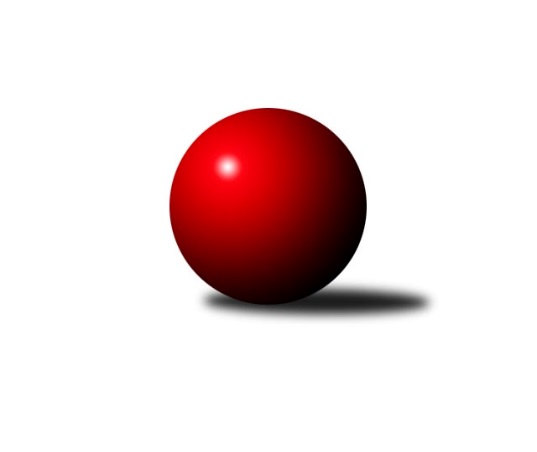 Č.21Ročník 2016/2017	1.4.2017Nejlepšího výkonu v tomto kole: 2668 dosáhlo družstvo: TJ Horní Benešov ˝C˝Krajský přebor OL  2016/2017Výsledky 21. kolaSouhrnný přehled výsledků:TJ Tatran Litovel	- TJ Pozemstav Prostějov	1:7	2416:2455	7.0:5.0	1.4.Spartak Přerov ˝C˝	- TJ Kovohutě Břidličná ˝B˝	5:3	2622:2553	7.5:4.5	1.4.KK Zábřeh  ˝C˝	- Sokol Přemyslovice ˝B˝	6:2	2664:2515	7.0:5.0	1.4.KK Šumperk ˝B˝	- KK Lipník nad Bečvou ˝A˝	7:1	2599:2483	9.0:3.0	1.4.TJ Horní Benešov ˝C˝	- KK Jiskra Rýmařov ˝B˝	6:2	2668:2585	8.0:4.0	1.4.KK Šumperk ˝C˝	- TJ Horní Benešov ˝D˝	6:2	2566:2427	7.5:4.5	1.4.KK Lipník nad Bečvou ˝A˝	- TJ Kovohutě Břidličná ˝B˝	5:3	2345:2334	6.0:6.0	25.3.Tabulka družstev:	1.	KK Šumperk ˝C˝	21	15	2	4	109.5 : 58.5 	146.0 : 106.0 	 2541	32	2.	TJ Horní Benešov ˝C˝	21	14	0	7	92.0 : 76.0 	134.0 : 118.0 	 2466	28	3.	TJ Kovohutě Břidličná ˝B˝	21	13	1	7	95.0 : 73.0 	134.5 : 117.5 	 2493	27	4.	KK Zábřeh  ˝C˝	21	11	2	8	95.0 : 73.0 	133.5 : 118.5 	 2476	24	5.	Sokol Přemyslovice ˝B˝	21	11	1	9	92.0 : 76.0 	129.5 : 122.5 	 2510	23	6.	Spartak Přerov ˝C˝	21	11	1	9	85.5 : 82.5 	135.0 : 117.0 	 2498	23	7.	KK Jiskra Rýmařov ˝B˝	21	11	1	9	83.5 : 84.5 	124.5 : 127.5 	 2482	23	8.	KK Šumperk ˝B˝	21	10	0	11	91.5 : 75.5 	129.5 : 122.5 	 2474	20	9.	KK Lipník nad Bečvou ˝A˝	21	9	0	12	80.5 : 87.5 	125.5 : 126.5 	 2445	18	10.	TJ Tatran Litovel	21	6	2	13	58.0 : 108.0 	105.0 : 147.0 	 2400	14	11.	TJ Horní Benešov ˝D˝	21	5	2	14	64.0 : 103.0 	105.0 : 147.0 	 2403	12	12.	TJ Pozemstav Prostějov	21	4	0	17	59.5 : 108.5 	110.0 : 142.0 	 2437	8Podrobné výsledky kola:	 TJ Tatran Litovel	2416	1:7	2455	TJ Pozemstav Prostějov	Jaroslav Vidim	 	 197 	 196 		393 	 1:1 	 407 	 	193 	 214		Petr Černohous	Ludvík Vymazal	 	 186 	 210 		396 	 1:1 	 407 	 	210 	 197		Pavel Černohous	Miroslav Sigmund	 	 175 	 230 		405 	 1:1 	 410 	 	191 	 219		Josef Jurda	Jiří Vrobel	 	 188 	 210 		398 	 1:1 	 401 	 	198 	 203		Miroslav Plachý	Stanislav Brosinger	 	 238 	 210 		448 	 2:0 	 398 	 	236 	 162		Josef Čapka	Jaroslav Ďulík	 	 205 	 171 		376 	 1:1 	 432 	 	204 	 228		David Rozsypalrozhodčí: Nejlepší výkon utkání: 448 - Stanislav Brosinger	 Spartak Přerov ˝C˝	2622	5:3	2553	TJ Kovohutě Břidličná ˝B˝	Jiří Kohoutek	 	 225 	 223 		448 	 2:0 	 415 	 	211 	 204		Petr Otáhal	Jiří Divila st.	 	 181 	 204 		385 	 1:1 	 407 	 	219 	 188		Zdeněk Fiury st. st.	Jiří Hradílek	 	 215 	 195 		410 	 1:1 	 435 	 	214 	 221		Tomáš Fiury	Martin Bartoš	 	 230 	 252 		482 	 2:0 	 417 	 	221 	 196		Vilém Berger	Rostislav Petřík	 	 243 	 219 		462 	 1:1 	 442 	 	214 	 228		Josef Veselý	Martin Rédr	 	 217 	 218 		435 	 0.5:1.5 	 437 	 	217 	 220		Miloslav Krchovrozhodčí: Nejlepší výkon utkání: 482 - Martin Bartoš	 KK Zábřeh  ˝C˝	2664	6:2	2515	Sokol Přemyslovice ˝B˝	Kamila Chládková	 	 206 	 248 		454 	 2:0 	 388 	 	203 	 185		Lukáš Vybíral	Mykola Vološčuk	 	 226 	 220 		446 	 1:1 	 423 	 	192 	 231		Miroslav Ondrouch	František Langer	 	 206 	 208 		414 	 0:2 	 449 	 	228 	 221		Jiří Kankovský	Lukáš Horňák	 	 232 	 238 		470 	 2:0 	 407 	 	197 	 210		Milan Smékal	Helena Sobčáková	 	 215 	 233 		448 	 1:1 	 408 	 	232 	 176		Michal Kolář	Miroslav Bodanský	 	 236 	 196 		432 	 1:1 	 440 	 	221 	 219		Zdeněk Grulichrozhodčí: Nejlepší výkon utkání: 470 - Lukáš Horňák	 KK Šumperk ˝B˝	2599	7:1	2483	KK Lipník nad Bečvou ˝A˝	Jan Petko	 	 220 	 220 		440 	 2:0 	 414 	 	202 	 212		Jaroslav Koppa	Markéta Knapková	 	 235 	 206 		441 	 2:0 	 386 	 	197 	 189		Vlastimila Kolářová	Kateřina Zapletalová	 	 221 	 196 		417 	 1:1 	 411 	 	207 	 204		Eva Hradilová	Ján Ludrovský	 	 200 	 220 		420 	 2:0 	 400 	 	193 	 207		Martin Sekanina	Ludmila Mederová	 	 213 	 215 		428 	 0:2 	 447 	 	230 	 217		Ladislav Mandák	Růžena Smrčková	 	 231 	 222 		453 	 2:0 	 425 	 	217 	 208		Petr Hendrychrozhodčí: Nejlepší výkon utkání: 453 - Růžena Smrčková	 TJ Horní Benešov ˝C˝	2668	6:2	2585	KK Jiskra Rýmařov ˝B˝	Miloslav Petrů	 	 228 	 242 		470 	 2:0 	 425 	 	217 	 208		Lucie Mikesková	Hana Pethsová	 	 229 	 226 		455 	 2:0 	 414 	 	193 	 221		Michal Ihnát	Aneta Kubešová	 	 208 	 211 		419 	 1:1 	 425 	 	231 	 194		Jana Ovčačíková	Barbora Bártková	 	 234 	 194 		428 	 1:1 	 413 	 	211 	 202		Samuel Pieterka	David Kaluža	 	 207 	 209 		416 	 0:2 	 442 	 	215 	 227		Romana Valová	Michael Dostál	 	 243 	 237 		480 	 2:0 	 466 	 	241 	 225		Petr Chlachularozhodčí: Nejlepší výkon utkání: 480 - Michael Dostál	 KK Šumperk ˝C˝	2566	6:2	2427	TJ Horní Benešov ˝D˝	Martin Sedlář	 	 202 	 209 		411 	 1:1 	 419 	 	213 	 206		Zdeňka Habartová	Pavel Heinisch	 	 206 	 230 		436 	 1:1 	 415 	 	220 	 195		Jaromír Hendrych st.	Milan Vymazal	 	 212 	 203 		415 	 1.5:0.5 	 398 	 	195 	 203		Miroslav Petřek st.	Michal Gajdík	 	 245 	 215 		460 	 2:0 	 362 	 	184 	 178		Josef Šindler	Jaroslav Vymazal	 	 208 	 218 		426 	 2:0 	 396 	 	202 	 194		Pavla Hendrychová	Jaromír Rabenseifner	 	 214 	 204 		418 	 0:2 	 437 	 	222 	 215		Zdeněk Kmentrozhodčí: Nejlepší výkon utkání: 460 - Michal Gajdík	 KK Lipník nad Bečvou ˝A˝	2345	5:3	2334	TJ Kovohutě Břidličná ˝B˝	Petr Hendrych	 	 210 	 214 		424 	 2:0 	 384 	 	205 	 179		Miloslav Krchov	Richard Štětka	 	 196 	 196 		392 	 2:0 	 355 	 	175 	 180		Vilém Berger	Jaroslav Koppa	 	 201 	 194 		395 	 2:0 	 365 	 	187 	 178		Petr Otáhal	Vlastimila Kolářová	 	 187 	 195 		382 	 0:2 	 418 	 	219 	 199		Tomáš Fiury	Ladislav Mandák	 	 179 	 207 		386 	 0:2 	 408 	 	199 	 209		Josef Veselý	Martin Sekanina	 	 197 	 169 		366 	 0:2 	 404 	 	215 	 189		Zdeněk Fiury ml. ml.rozhodčí: Nejlepší výkon utkání: 424 - Petr HendrychPořadí jednotlivců:	jméno hráče	družstvo	celkem	plné	dorážka	chyby	poměr kuž.	Maximum	1.	Zdeněk Grulich 	Sokol Přemyslovice ˝B˝	443.71	295.6	148.1	3.3	7/10	(474)	2.	Jiří Hendrych 	TJ Horní Benešov ˝D˝	441.59	296.5	145.1	4.4	9/10	(488)	3.	Rostislav Petřík 	Spartak Přerov ˝C˝	440.02	298.3	141.7	3.4	9/9	(488)	4.	Petr Chlachula 	KK Jiskra Rýmařov ˝B˝	439.23	300.9	138.3	5.0	10/10	(489)	5.	Martin Sedlář 	KK Šumperk ˝C˝	438.63	299.8	138.8	4.8	9/9	(475)	6.	Zdeněk Fiury ml.  ml.	TJ Kovohutě Břidličná ˝B˝	437.99	289.1	148.8	3.8	9/10	(468)	7.	Pavel Heinisch 	KK Šumperk ˝C˝	436.87	299.4	137.4	3.8	9/9	(462)	8.	Petr Hendrych 	KK Lipník nad Bečvou ˝A˝	435.78	293.3	142.5	5.0	9/10	(462)	9.	Jaroslav Vymazal 	KK Šumperk ˝C˝	435.45	288.5	146.9	3.0	9/9	(486)	10.	Romana Valová 	KK Jiskra Rýmařov ˝B˝	435.16	296.7	138.5	3.7	10/10	(475)	11.	Růžena Smrčková 	KK Šumperk ˝B˝	431.35	296.2	135.2	3.4	9/10	(473)	12.	Martin Rédr 	Spartak Přerov ˝C˝	431.00	293.0	138.0	4.7	6/9	(471)	13.	Jaromír Rabenseifner 	KK Šumperk ˝C˝	429.81	297.8	132.0	4.9	6/9	(450)	14.	Tomáš Fiury 	TJ Kovohutě Břidličná ˝B˝	427.85	292.6	135.3	5.2	8/10	(453)	15.	Kamila Chládková 	KK Zábřeh  ˝C˝	427.56	296.5	131.1	6.0	6/9	(460)	16.	Václav Kovařík 	TJ Pozemstav Prostějov	426.60	298.2	128.4	6.2	7/10	(478)	17.	Jiří Kankovský 	Sokol Přemyslovice ˝B˝	426.44	290.1	136.4	5.7	10/10	(462)	18.	Miroslav Bodanský 	KK Zábřeh  ˝C˝	425.67	297.3	128.4	8.2	9/9	(466)	19.	Jan Lenhart 	Spartak Přerov ˝C˝	425.67	300.4	125.3	7.0	9/9	(483)	20.	Mykola Vološčuk 	KK Zábřeh  ˝C˝	423.94	299.3	124.7	5.9	7/9	(446)	21.	Michal Kolář 	Sokol Přemyslovice ˝B˝	423.79	293.0	130.8	5.9	9/10	(460)	22.	Miroslav Plachý 	TJ Pozemstav Prostějov	422.87	290.9	131.9	5.1	9/10	(451)	23.	David Kaluža 	TJ Horní Benešov ˝C˝	420.37	293.8	126.5	7.4	9/9	(459)	24.	Josef Veselý 	TJ Kovohutě Břidličná ˝B˝	419.90	291.3	128.6	6.4	10/10	(452)	25.	Ján Ludrovský 	KK Šumperk ˝B˝	419.24	290.8	128.4	6.0	8/10	(465)	26.	Miloslav Krchov 	TJ Kovohutě Břidličná ˝B˝	419.02	288.0	131.0	7.1	9/10	(471)	27.	Ludmila Mederová 	KK Šumperk ˝B˝	418.91	289.2	129.7	5.1	9/10	(459)	28.	Michael Dostál 	TJ Horní Benešov ˝C˝	418.53	289.1	129.4	5.7	9/9	(488)	29.	Tomáš Zatloukal 	Sokol Přemyslovice ˝B˝	416.24	289.0	127.2	6.3	9/10	(450)	30.	Miroslav Ondrouch 	Sokol Přemyslovice ˝B˝	416.01	287.0	129.0	6.5	10/10	(452)	31.	Jiří Polášek 	KK Jiskra Rýmařov ˝B˝	414.96	291.2	123.8	6.6	10/10	(459)	32.	Petr Otáhal 	TJ Kovohutě Břidličná ˝B˝	414.48	292.9	121.6	6.7	10/10	(454)	33.	Josef Jurda 	TJ Pozemstav Prostějov	414.43	284.1	130.4	4.8	9/10	(442)	34.	Miloslav Petrů 	TJ Horní Benešov ˝C˝	414.27	287.1	127.2	7.2	9/9	(477)	35.	Stanislav Brosinger 	TJ Tatran Litovel	414.23	289.9	124.3	6.1	9/9	(448)	36.	Aneta Kubešová 	TJ Horní Benešov ˝C˝	412.93	282.2	130.7	6.8	9/9	(462)	37.	Miroslav Adámek 	KK Šumperk ˝B˝	412.74	291.8	120.9	6.5	7/10	(471)	38.	Michal Gajdík 	KK Šumperk ˝C˝	412.39	284.0	128.4	7.9	8/9	(460)	39.	Milan Vymazal 	KK Šumperk ˝C˝	412.38	283.6	128.7	7.1	8/9	(446)	40.	Martin Mikeska 	KK Jiskra Rýmařov ˝B˝	410.92	284.7	126.3	7.3	10/10	(459)	41.	Barbora Bártková 	TJ Horní Benešov ˝C˝	409.17	282.2	126.9	5.8	9/9	(485)	42.	Miroslav Sigmund 	TJ Tatran Litovel	408.70	286.8	121.9	6.8	9/9	(447)	43.	Vlastimila Kolářová 	KK Lipník nad Bečvou ˝A˝	408.21	286.0	122.2	7.3	10/10	(466)	44.	Ludvík Vymazal 	TJ Tatran Litovel	408.17	285.1	123.1	7.5	8/9	(447)	45.	Jaromír Janošec 	TJ Tatran Litovel	407.67	286.9	120.8	6.4	6/9	(457)	46.	Libor Daňa 	Spartak Přerov ˝C˝	405.67	285.3	120.3	7.4	7/9	(449)	47.	Jiří Kohoutek 	Spartak Přerov ˝C˝	405.55	289.4	116.2	11.3	7/9	(460)	48.	Jaroslav Pěcha 	KK Lipník nad Bečvou ˝A˝	404.85	284.6	120.3	7.2	10/10	(435)	49.	Martin Sekanina 	KK Lipník nad Bečvou ˝A˝	404.68	282.2	122.5	8.3	10/10	(430)	50.	Jiří Srovnal 	KK Zábřeh  ˝C˝	402.88	285.4	117.5	9.4	8/9	(430)	51.	Pavla Hendrychová 	TJ Horní Benešov ˝D˝	401.60	281.5	120.1	8.0	9/10	(453)	52.	František Langer 	KK Zábřeh  ˝C˝	401.25	281.5	119.7	7.2	8/9	(433)	53.	Pavel Černohous 	TJ Pozemstav Prostějov	400.86	275.4	125.5	6.0	8/10	(445)	54.	Jaromír Hendrych st. 	TJ Horní Benešov ˝D˝	399.71	279.7	120.0	9.5	10/10	(444)	55.	David Rozsypal 	TJ Pozemstav Prostějov	398.85	279.3	119.6	6.8	8/10	(448)	56.	Michal Ihnát 	KK Jiskra Rýmařov ˝B˝	398.67	282.7	116.0	8.1	7/10	(426)	57.	Jiří Hradílek 	Spartak Přerov ˝C˝	398.05	282.9	115.2	10.2	8/9	(448)	58.	Zdeněk Kment 	TJ Horní Benešov ˝D˝	397.40	279.5	117.9	6.5	7/10	(462)	59.	Lukáš Vybíral 	Sokol Přemyslovice ˝B˝	397.17	276.4	120.8	8.4	9/10	(432)	60.	Jiří Karafiát 	KK Zábřeh  ˝C˝	396.71	280.3	116.4	7.2	9/9	(454)	61.	Bedřiška Šrotová 	KK Šumperk ˝B˝	394.31	285.1	109.2	10.1	9/10	(437)	62.	Jaroslav Vidim 	TJ Tatran Litovel	391.68	281.8	109.9	9.7	8/9	(431)	63.	Vilém Berger 	TJ Kovohutě Břidličná ˝B˝	391.06	275.7	115.3	8.6	10/10	(420)	64.	Hana Pethsová 	TJ Horní Benešov ˝C˝	390.58	273.7	116.9	10.6	6/9	(455)	65.	Zdeňka Habartová 	TJ Horní Benešov ˝D˝	390.57	283.2	107.4	11.1	7/10	(419)	66.	Eliška Dokoupilová 	KK Šumperk ˝B˝	385.29	276.8	108.5	9.1	7/10	(416)	67.	Vilém Zeiner 	KK Lipník nad Bečvou ˝A˝	380.26	267.8	112.5	12.5	7/10	(404)	68.	Miroslav Petřek  st.	TJ Horní Benešov ˝D˝	379.87	270.3	109.6	11.5	9/10	(451)	69.	Josef Čapka 	TJ Pozemstav Prostějov	376.32	279.1	97.3	16.7	7/10	(401)		Petr Hájek 	Sokol Přemyslovice ˝B˝	453.00	286.0	167.0	1.0	1/10	(453)		Jana Kulhánková 	KK Lipník nad Bečvou ˝A˝	448.00	306.0	142.0	5.0	1/10	(448)		Helena Sobčáková 	KK Zábřeh  ˝C˝	439.61	293.8	145.8	7.9	3/9	(497)		Ota Adámek 	KK Jiskra Rýmařov ˝B˝	438.00	287.0	151.0	3.0	1/10	(438)		Martin Bartoš 	Spartak Přerov ˝C˝	434.17	307.0	127.2	7.3	3/9	(482)		Jan Petko 	KK Šumperk ˝B˝	432.63	293.6	139.0	4.0	2/10	(441)		Milan Dvorský 	Sokol Přemyslovice ˝B˝	431.80	291.7	140.2	5.7	4/10	(451)		Kateřina Zapletalová 	KK Šumperk ˝B˝	431.68	293.8	137.9	4.7	6/10	(462)		Markéta Knapková 	KK Šumperk ˝B˝	431.14	300.0	131.2	5.6	2/10	(467)		Marek Kankovský 	Sokol Přemyslovice ˝B˝	430.00	289.5	140.5	3.3	2/10	(444)		Michal Blažek 	TJ Horní Benešov ˝D˝	428.95	297.3	131.7	5.3	2/10	(461)		Petr Černohous 	TJ Pozemstav Prostějov	426.00	299.9	126.1	6.3	4/10	(441)		Richard Štětka 	KK Lipník nad Bečvou ˝A˝	425.95	291.9	134.1	6.0	6/10	(462)		Lucie Mikesková 	KK Jiskra Rýmařov ˝B˝	425.00	311.0	114.0	6.0	1/10	(425)		Lukáš Horňák 	KK Zábřeh  ˝C˝	420.88	296.1	124.8	11.0	4/9	(483)		Václav Kolařík ml. 	TJ Pozemstav Prostějov	419.93	291.1	128.8	7.2	6/10	(440)		Václav Pumprla 	Spartak Přerov ˝C˝	419.90	294.9	125.0	8.2	5/9	(454)		Michal Symerský 	Spartak Přerov ˝C˝	417.20	294.0	123.2	8.6	5/9	(473)		Dušan Žouželka 	TJ Tatran Litovel	417.00	282.7	134.3	10.3	3/9	(446)		Martin Zaoral 	Sokol Přemyslovice ˝B˝	414.50	291.5	123.0	6.5	2/10	(428)		Jaroslav Koppa 	KK Lipník nad Bečvou ˝A˝	414.17	291.9	122.3	7.3	2/10	(434)		Michal Ihnát 	KK Jiskra Rýmařov ˝B˝	414.00	284.0	130.0	10.0	1/10	(414)		Jiří Divila st. 	Spartak Přerov ˝C˝	413.33	298.8	114.5	7.3	2/9	(433)		Samuel Pieterka 	KK Jiskra Rýmařov ˝B˝	413.00	292.0	121.0	9.0	1/10	(413)		Milan Smékal 	Sokol Přemyslovice ˝B˝	412.67	287.2	125.5	6.5	4/10	(459)		Miroslav Langer 	KK Jiskra Rýmařov ˝B˝	411.50	294.5	117.0	10.0	2/10	(412)		Josef Šindler 	TJ Horní Benešov ˝C˝	410.75	292.8	118.0	10.5	2/9	(438)		Jiří Vrobel 	TJ Tatran Litovel	407.32	283.8	123.5	7.6	5/9	(429)		Pavel Švan 	KK Jiskra Rýmařov ˝B˝	406.88	286.6	120.3	7.6	4/10	(443)		Tomáš Pěnička 	KK Zábřeh  ˝C˝	406.67	278.8	127.8	6.7	3/9	(430)		Zbyněk Tesař 	TJ Horní Benešov ˝D˝	405.00	296.0	109.0	10.0	1/10	(405)		Olga Ollingerová 	KK Zábřeh  ˝C˝	403.13	278.2	124.9	8.2	4/9	(433)		Michal Rašťák 	TJ Horní Benešov ˝C˝	402.39	284.4	118.0	7.4	4/9	(460)		Jiří Kráčmar 	TJ Tatran Litovel	401.13	280.2	120.9	6.9	5/9	(423)		Martin Holas 	Spartak Přerov ˝C˝	400.00	302.0	98.0	13.0	1/9	(400)		Ladislav Mandák 	KK Lipník nad Bečvou ˝A˝	397.67	265.7	132.0	8.3	3/10	(447)		Eva Hradilová 	KK Lipník nad Bečvou ˝A˝	397.00	273.1	123.9	7.3	4/10	(411)		Zdeněk Fiury st.  st.	TJ Kovohutě Břidličná ˝B˝	396.64	281.8	114.9	8.5	6/10	(420)		Jan Špalek 	KK Lipník nad Bečvou ˝A˝	396.55	276.9	119.7	7.2	5/10	(412)		Marek Bilíček 	TJ Horní Benešov ˝C˝	395.00	281.0	114.0	9.0	1/9	(395)		Vlastimil Kozák 	TJ Tatran Litovel	393.00	270.4	122.6	10.3	2/9	(411)		Libor Příhoda 	KK Šumperk ˝C˝	391.83	265.0	126.8	8.7	3/9	(419)		Stanislav Feike 	TJ Pozemstav Prostějov	391.40	280.0	111.4	11.9	5/10	(433)		Ivan Brzobohatý 	TJ Pozemstav Prostějov	390.60	279.3	111.3	9.8	5/10	(409)		Miroslav Mrkos 	KK Šumperk ˝B˝	390.25	274.9	115.3	6.5	4/10	(421)		Štěpán Charník 	KK Jiskra Rýmařov ˝B˝	388.00	260.0	128.0	8.0	2/10	(414)		Zdeněk Žanda 	TJ Horní Benešov ˝D˝	387.25	287.3	100.0	12.3	4/10	(417)		 		386.83	280.2	106.7	10.3	4/0	(408)		Leoš Řepka ml. 	TJ Kovohutě Břidličná ˝B˝	385.00	282.0	103.0	9.0	1/10	(385)		Jan Semrád 	KK Šumperk ˝C˝	383.00	263.0	120.0	6.5	2/9	(398)		Michal Strachota 	KK Šumperk ˝C˝	382.00	267.2	114.8	8.3	3/9	(421)		Tomáš Zbořil 	TJ Horní Benešov ˝D˝	380.00	286.5	93.5	14.5	2/10	(393)		Jana Ovčačíková 	KK Jiskra Rýmařov ˝B˝	379.11	268.3	110.8	11.7	6/10	(445)		Zdeněk Smrža 	TJ Horní Benešov ˝C˝	376.50	269.0	107.5	10.5	2/9	(413)		Josef Grulich 	Sokol Přemyslovice ˝B˝	375.00	264.0	111.0	6.0	1/10	(375)		Michal Mainuš 	KK Lipník nad Bečvou ˝A˝	368.00	267.5	100.5	12.0	2/10	(376)		Pavel Přikryl 	KK Jiskra Rýmařov ˝B˝	360.00	280.0	80.0	23.0	1/10	(360)		Jaroslav Ďulík 	TJ Tatran Litovel	359.00	260.5	98.5	12.6	5/9	(390)		Jiří Okleštěk 	KK Zábřeh  ˝C˝	358.00	279.0	79.0	19.0	1/9	(358)		Martin Hampl 	TJ Tatran Litovel	356.33	260.0	96.3	15.7	3/9	(385)Sportovně technické informace:Starty náhradníků:registrační číslo	jméno a příjmení 	datum startu 	družstvo	číslo startu9969	Jaroslav Koppa	01.04.2017	KK Lipník nad Bečvou ˝A˝	4x15712	Ladislav Mandák	01.04.2017	KK Lipník nad Bečvou ˝A˝	2x22302	Ján Ludrovský	01.04.2017	KK Šumperk ˝B˝	8x11622	Jiří Vrobel	01.04.2017	TJ Tatran Litovel	5x7412	Zdeňka Habartová	01.04.2017	TJ Horní Benešov ˝D˝	14x22542	Martin Bartoš	01.04.2017	Spartak Přerov ˝C˝	2x24658	Josef Šindler	01.04.2017	TJ Horní Benešov ˝D˝	11x24292	Eva Hradilová	01.04.2017	KK Lipník nad Bečvou ˝A˝	5x11053	Petr Chlachula	01.04.2017	KK Jiskra Rýmařov ˝B˝	9x10234	Romana Stárková	01.04.2017	KK Jiskra Rýmařov ˝B˝	9x15160	Michal Ihnát	01.04.2017	KK Jiskra Rýmařov ˝B˝	1x22565	Dominik Samuel Piterka	01.04.2017	KK Jiskra Rýmařov ˝B˝	1x22273	Lucie Mikesková	01.04.2017	KK Jiskra Rýmařov ˝B˝	1x22160	Jana Ovčačíková	01.04.2017	KK Jiskra Rýmařov ˝B˝	9x
Hráči dopsaní na soupisku:registrační číslo	jméno a příjmení 	datum startu 	družstvo	Program dalšího kola:22. kolo8.4.2017	so	9:00	KK Lipník nad Bečvou ˝A˝ - Spartak Přerov ˝C˝	8.4.2017	so	9:00	TJ Pozemstav Prostějov - KK Zábřeh  ˝C˝	8.4.2017	so	12:00	TJ Horní Benešov ˝D˝ - KK Šumperk ˝B˝	8.4.2017	so	14:00	TJ Kovohutě Břidličná ˝B˝ - TJ Horní Benešov ˝C˝	8.4.2017	so	14:00	KK Jiskra Rýmařov ˝B˝ - TJ Tatran Litovel	8.4.2017	so	15:30	Sokol Přemyslovice ˝B˝ - KK Šumperk ˝C˝	Nejlepší šestka kola - absolutněNejlepší šestka kola - absolutněNejlepší šestka kola - absolutněNejlepší šestka kola - absolutněNejlepší šestka kola - dle průměru kuželenNejlepší šestka kola - dle průměru kuželenNejlepší šestka kola - dle průměru kuželenNejlepší šestka kola - dle průměru kuželenNejlepší šestka kola - dle průměru kuželenPočetJménoNázev týmuVýkonPočetJménoNázev týmuPrůměr (%)Výkon1xMartin BartošSp.Přerov C4827xMichael DostálHor.Beneš.C113.124808xMichael DostálHor.Beneš.C4803xLukáš HorňákZábřeh C112.634703xLukáš HorňákZábřeh C4701xMartin BartošSp.Přerov C112.014823xMiloslav PetrůHor.Beneš.C4703xMiloslav PetrůHor.Beneš.C110.764708xPetr ChlachulaRýmařov B4662xMichal GajdíkŠumperk C110.374608xRostislav PetříkSp.Přerov C4627xPetr ChlachulaRýmařov B109.82466